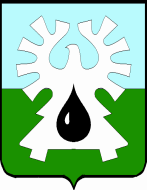 ГОРОДСКОЙ ОКРУГ УРАЙХАНТЫ-МАНСИЙСКОГО АВТОНОМНОГО ОКРУГА - ЮГРЫДУМА ГОРОДА УРАЙРЕШЕНИЕот 26 октября 2023 года                                                                                 № 75О внесении изменений в решение Думы города Урай «О дополнительных основаниях признания безнадежными к взысканию недоимки, задолженности по пеням и штрафам по местным налогам»         Рассмотрев представленный главой города Урай проект решения Думы города Урай «О внесении изменений в решение Думы города Урай                         «О дополнительных основаниях признания безнадежными к взысканию недоимки, задолженности по пеням и штрафам по местным налогам», Дума города Урай  решила:1. Внести изменения в решение Думы города Урай от 28.06.2012 №55 «О дополнительных основаниях признания безнадежными к взысканию недоимки, задолженности по пеням и штрафам по местным налогам»                      (в редакции решения Думы города Урай от 25.09.2014 №45):1.1. Наименование решения изложить в новой редакции: «О дополнительных основаниях признания безнадежной к взысканию задолженности в части сумм местных налогов».1.2. Пункт 1 изложить в новой редакции: «1. Установить следующие дополнительные основания признания безнадежной к взысканию задолженности в части сумм местных налогов:1) Истечение установленного законодательством Российской Федерации срока взыскания задолженности в части сумм отмененных местных налогов.2) Окончание исполнительного производства в отношении налогоплательщиков - физических лиц, не являющихся индивидуальными предпринимателями, и возвращение взыскателю исполнительного документа в случаях, установленных пунктами 3 и 4 части 1 статьи 46 Федерального закона «Об исполнительном производстве», при условии истечения трехлетнего срока со дня вступления в законную силу судебного акта о взыскании задолженности.3) Смерть физического лица или объявление его умершим в порядке, установленном гражданским процессуальным законодательством Российской Федерации, если в течение трех лет со дня открытия наследства оно не принято наследником, в том числе в случае перехода наследства в собственность Российской Федерации с учетом положений статьи 1151 Гражданского кодекса Российской Федерации.».1.3. Пункт 2 изложить в новой редакции: «2. Перечень документов, подтверждающих наличие дополнительных оснований признания безнадежной к взысканию задолженности в части сумм местных налогов:1) Документом, подтверждающим наличие основания, указанного в подпункте 1 пункта 1 настоящего решения, является справка о наличии на дату формирования справки положительного, отрицательного или нулевого сальдо единого налогового счета налогоплательщика, плательщика сбора, плательщика страховых взносов или налогового агента по форме, утвержденной федеральным органом исполнительной власти, уполномоченным по контролю и надзору в области налогов и сборов, на дату принятия решения о признании безнадежной к взысканию и списании задолженности.2) Документами, подтверждающими наличие основания, указанного в подпункте 2 пункта 1 настоящего решения, являются:а) справка о наличии на дату формирования справки положительного, отрицательного или нулевого сальдо единого налогового счета налогоплательщика, плательщика сбора, плательщика страховых взносов или налогового агента по форме, утвержденной федеральным органом исполнительной власти, уполномоченным по контролю и надзору в области налогов и сборов, на дату принятия решения о признании безнадежной к взысканию и списании задолженности;б) копия постановления судебного пристава-исполнителя об окончании исполнительного производства и о возвращении исполнительного документа взыскателю;в) исполнительный документ.3) Документами, подтверждающими наличие основания, указанного в подпункте 3 пункта 1 настоящего решения, являются:а) справка о наличии на дату формирования справки положительного, отрицательного или нулевого сальдо единого налогового счета налогоплательщика, плательщика сбора, плательщика страховых взносов или налогового агента по форме, утвержденной федеральным органом исполнительной власти, уполномоченным по контролю и надзору в области налогов и сборов, на дату принятия решения о признании безнадежной к взысканию и списании задолженности;б) сведения о регистрации факта смерти физического лица, содержащиеся в Едином государственном реестре записей актов гражданского состояния;в) сведения, полученные от нотариуса, об отсутствии заявления о принятии наследства, либо заявления о выдаче свидетельства о праве на наследство в течение трех лет со дня открытия наследства.».1.4. Пункт 4 признать утратившим силу.2. Настоящее решение вступает в силу после его официального опубликования в газете «Знамя». 3. Опубликовать настоящее решение в газете «Знамя».«_____»____________  2023  годаПредседатель Думы города Урай                 Председатель Думы города Урай                 Глава города УрайГлава города Урай  А.В. ВеличкоТ.Р. Закирзянов